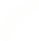 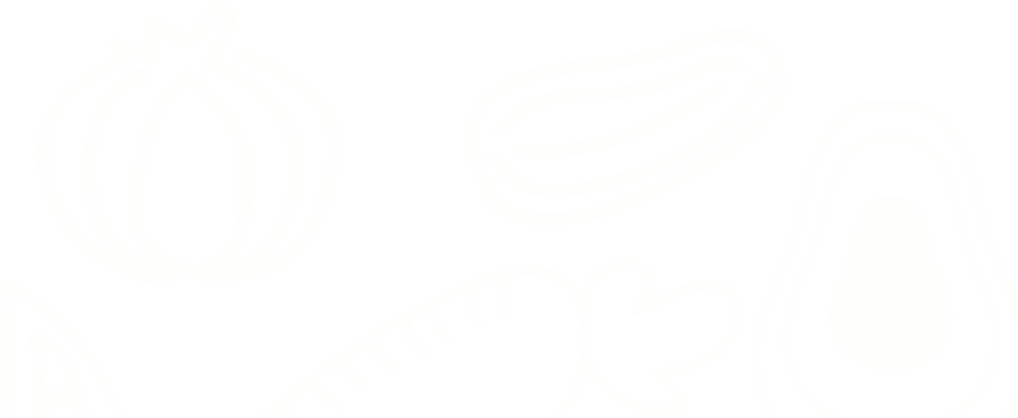 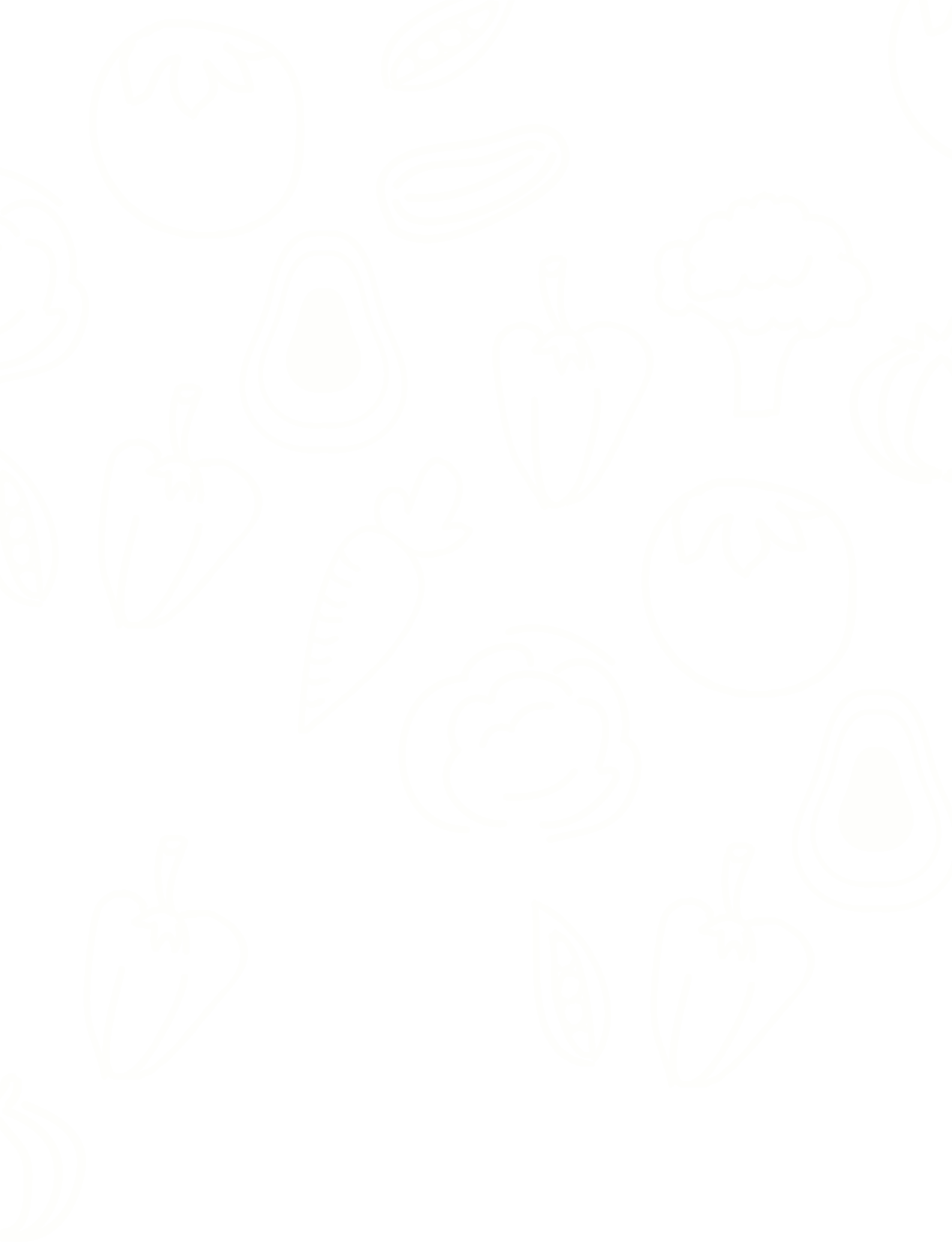 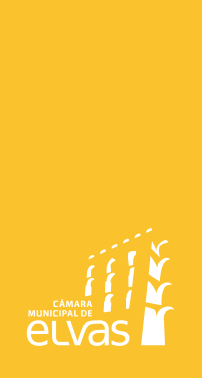 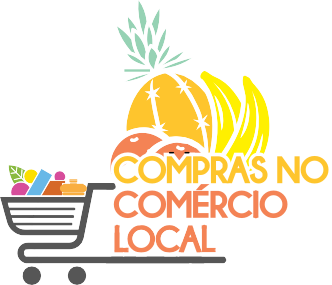 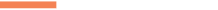 IDENTIFICAÇÃOCONCELHO DE ELVASESTABELECIMENTOS DE COMÉRCIO LOCALEmpresa/InstituiçãoProdutos a comercializarÁrea abrangidaRecolha na lojaEntrega em casaLocal	Freguesia ConcelhoMorada para recolha dos produtosCódigo Postal	LocalidadeCONTACTOS PARA ENCOMENDASTelefone	TelemóvelE-mailOutrosHorárioAssinatura	Data:Informação sobre o tratamento dos dados pessoais e direitos dos titularesResponsável pelo tratamento - Município de Elvas sito na Rua Isabel Maria Picão S/N, 7350-746 Elvas, contactável através do website: http://www.cm-elvas.pt/ ou e-mail: geral@cm-elvas.pt ou telefone: 800 207 969 ou presencialmente no horário de atendimento do nosso balcão único de atendimento.Finalidades do tratamento: A tramitação nos serviços municipais, por exigência legal, de procedimentos administrativos seja oficiosamente ou a requerimento dos titulares dos dados e o cumprimento pelo Município das suas atribuições ou obrigações legais e das suas funções de interesse público ou autoridade pública enquanto órgão da Administração Pública e ainda o exercício pelo titular dos dados ou pelo responsável pelo tratamento de direitos e ou obrigações previstas na legislação.Licitude do tratamento: O tratamento necessário para cumprimento pelo Município de obrigações legais, para o exercício de funções de interesse público e exercício de autoridade pública em que está investido o Município enquanto responsável pelo tratamento e órgão da Administração Pública.Destinatários dos dados pessoais: Os serviços municipais do responsável pelo tratamento.Transmissão dos dados pessoais: Ocorrerá quando prevista em disposição legal e ou para cumprimento de direitos ou obrigações legalmente previstas e ou se absolutamente necessária à prossecução do interesse público ou exercício de autoridade pública.Prazo de conservação dos dados pessoais: O prazo necessário para a tramitação do procedimento, acrescido do prazo legal de arquivo dos documentos onde os dados estão registados conforme estabelecido no Regulamento Arquivístico para as Autarquias locais.Direitos dos titulares dos dados: Serão o direito de confirmação de que os dados pessoais são objeto de tratamento; o direito de acesso aos dados pessoais; o direito de retificação; direito à limitação do tratamento e o direito de apresentar reclamação à autoridade de controlo (Comissão Nacional de Proteção de Dados).Direitos que não podem ser exercidos e sua justificação: Não podendo exercer o direito ao apagamento dos dados (“direito a ser esquecido”), o direito deportabilidade dos dados e o direito de oposição, porque o tratamento se revela necessário ao cumprimento de uma obrigação legal que exige o tratamento e que vincula o responsável pelo tratamento, ao exercício de funções de interesse público e ao exercício da autoridade pública em que está investido o responsável pelo tratamento.Outras informações: A comunicação dos dados pessoais neste procedimento é necessária para cumprir uma obrigação legal ou contratual. Caso não forneça os dados o seu pedido ou pretensão não poderá ser tratado pelo Município. Não existem decisões automatizadas, nem a definição de perfis. Para além do cumprimento da obrigação legal de tratamento para arquivo, não haverá tratamento posterior dos dados pessoais para finalidades distintas das que presidiram à recolha.